Publicado en Toledo-Castilla-La Mancha el 16/04/2021 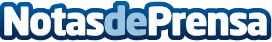 MuWo pone en valor el papel de la mujer en la Arquitectura española en la segunda mitad del siglo XXLa cofinanciación del Ministerio de Ciencia e Innovación y del Ministerio de Igualdad, y la colaboración de entidades como el CSCAE o la Universidad de Zaragoza, han hecho posible el desarrollo de un proyecto que no pretende cambiar la historia sino dar a la mujer la importancia que merece dentro de una profesión tradicionalmente masculinaDatos de contacto:Javier Bravo606411053Nota de prensa publicada en: https://www.notasdeprensa.es/muwo-pone-en-valor-el-papel-de-la-mujer-en-la Categorias: Nacional Sociedad Castilla La Mancha Universidades Innovación Tecnológica Arquitectura http://www.notasdeprensa.es